Attention BGS Veterans & Family MembersOn behalf of Bartonville Grade School, we would like to cordially invite all BGS family members or relatives, who proudly served or are serving our nation, to attend the annual Veteran's Day Assembly. WHEN:  Thursday, November 10 at 2:00 p.m. in the gymWe want to recognize those who have served and sacrificed to preserve our precious freedoms so please attend. Also, we would like students to bring a photo or picture of their veteran to place on our bulletin board in the foyer.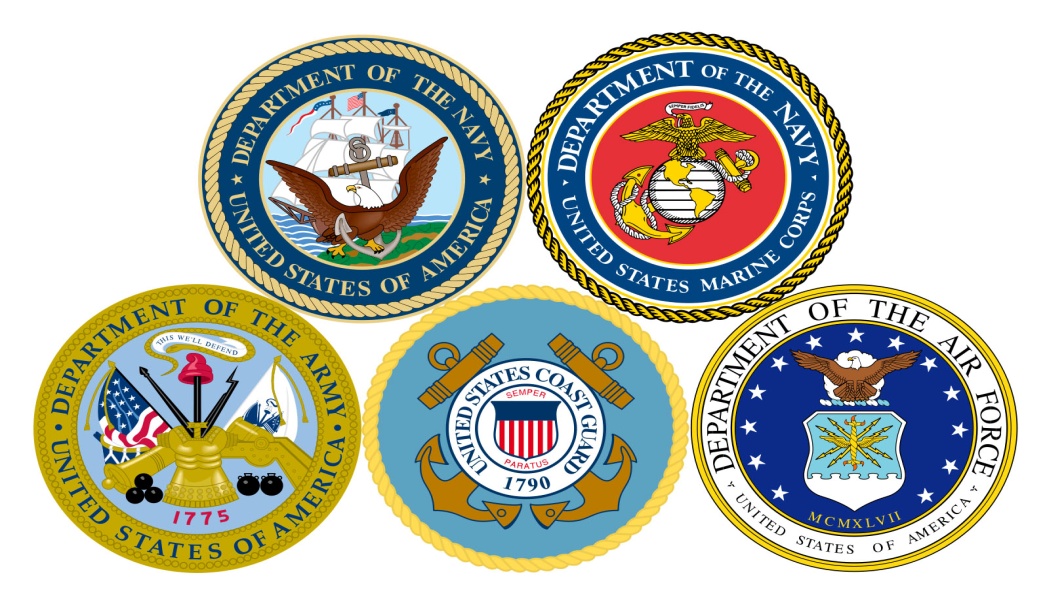 